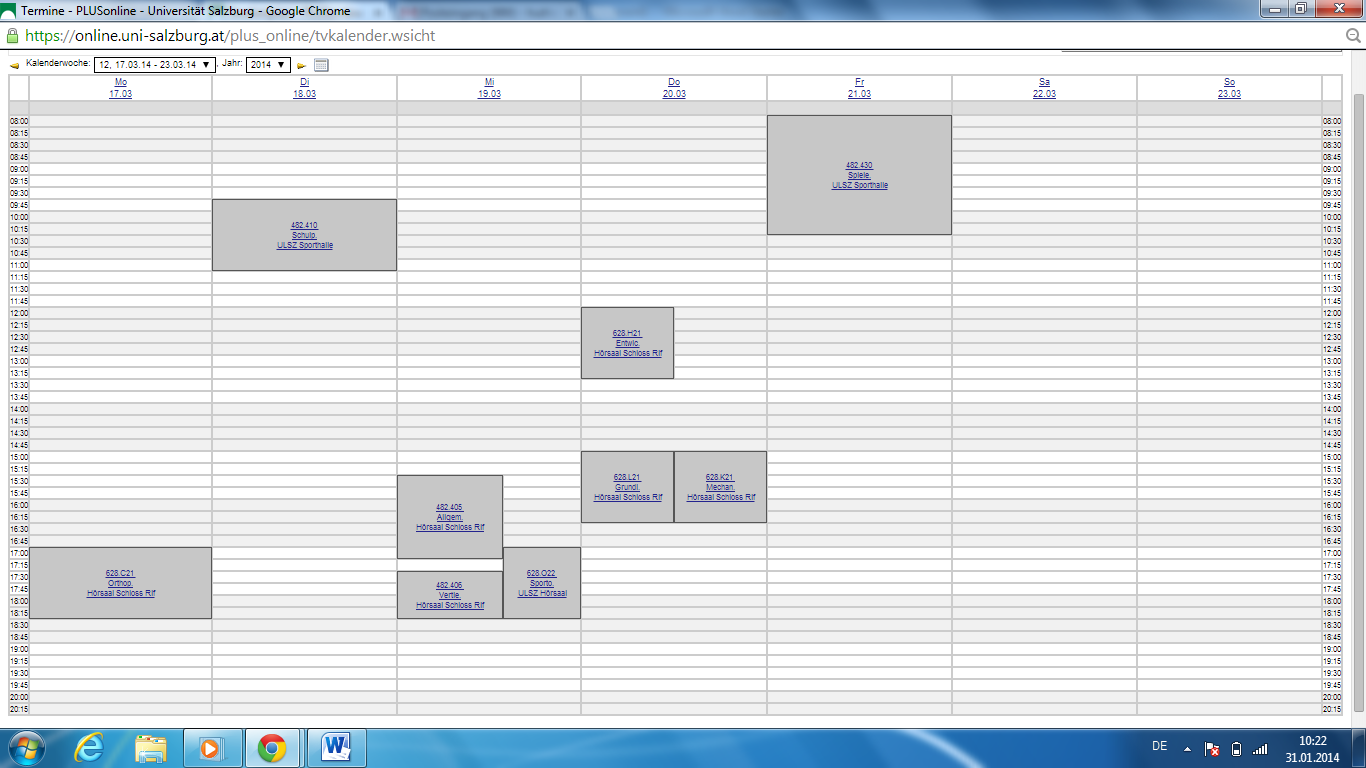 628.O11  628.O11  Betriebswirtschaftslehre  Hammer R  22VO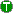 W11------3628.O21  628.O21  Sport und Recht  Mayr M  628.Q18  Theoriegeleitete Praxis I (Kinesiologie)  Theoriegeleitete Praxis I (Kinesiologie)  Theoriegeleitete Praxis I (Kinesiologie)  Theoriegeleitete Praxis I (Kinesiologie)  Weiss H  Weiss H  Weiss H  Weiss H  Weiss H  22UEUEEDV-Praktikum II  EDV-Praktikum II  2UEUEUE
?? Statistik und Methodenlehre I (A)  
?? Statistik und Methodenlehre I (A)  Stöggl T  Stöggl T  Stöggl T  Stöggl T  2PS628.H21  628.H21  Entwicklungspsychologische Aspekte im Sport  Entwicklungspsychologische Aspekte im Sport  Entwicklungspsychologische Aspekte im Sport  Würth S  22VOVOSSS2---------33628.K21  628.K21  Mechanische Grundlagen der Bewegung  Mechanische Grundlagen der Bewegung  Mechanische Grundlagen der Bewegung  Stöggl T  11VOVOSSS2---------1,51,5628.L21  628.L21  Grundlagen der Biomechanik  Grundlagen der Biomechanik  Grundlagen der Biomechanik  Stöggl T  11VOVOSSS2---------1,51,5628.O22  628.O22  Sportorganisation  Sportorganisation  Sportorganisation  Pfaller W 628.506  Allgemeine Biomechanik  Allgemeine Biomechanik  Schwameder H ( Weinzinger F )  Schwameder H ( Weinzinger F )  Schwameder H ( Weinzinger F )  Schwameder H ( Weinzinger F )  22VOVOWWW3------4628.330  Trainingswissenschaft I  Trainingswissenschaft I  Lindinger S  Lindinger S  Lindinger S  Lindinger S  22VAVA  628.341    Angewandte Betriebswirtschaftslehre (B)    Angewandte Betriebswirtschaftslehre (B)  Schaffer-Morocutti S  Schaffer-Morocutti S  Schaffer-Morocutti S  Schaffer-Morocutti S  22VUVUWWW3------628.345  Statistik und Methodenlehre II (A)Statistik und Methodenlehre II (A)
Qualitative Methoden II (A)  
Qualitative Methoden II (A)  
Qualitative Methoden II (A)  
Qualitative Methoden II (A)  Bässler R  Bässler R  Bässler R  Bässler R  Bässler R  Bässler R  Bässler R  Bässler R  Bässler R  222PSPSPSPSPS
Kommunikation und Konfliktmanagement (A)  
Kommunikation und Konfliktmanagement (A)  
Kommunikation und Konfliktmanagement (A)  Hauser M  Hauser M  Hauser M  25  Entwicklungspsychologische Aspekte im Sport  Würth S  Würth S  1VAVA
Angewandte Sportsoziologie  Dimitriou M  1VA